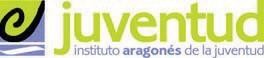 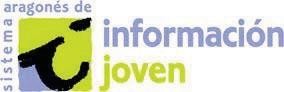 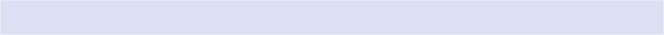 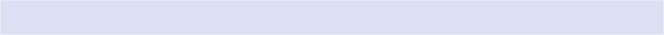 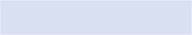 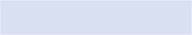 Señalar con una X el horario (mañana y/o tarde y escribir el horario en el formato señalado). Ejemplo: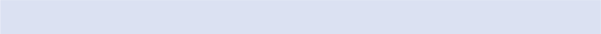 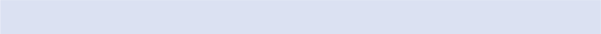 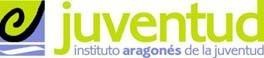 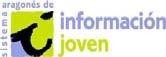 1. ¿CÚALES SON LOS PRINCIPALES SERVICIOS PRESTADOS EN SU CENTRO DE INFORMACIÓN JUVENIL?Ordenar del 1 al 7 por orden de importancia (1 el más importante, 7 el menos importante).Información Publicaciones Culturales Programas EuropeosOcio y Tiempo Libre FormaciónNuevas tecnologíasOtros    	MEDIOS EMPLEADOS PARA LA DIFUSIÓN DE INFORMACIÓN POR PARTE DEL SERVICIO (REVISTA, BOLETÍN, SMS...).Medios impresos.	SÍ	NOMensajes SMS/Whatsapp.	SÍ	NOCorreos electrónicos.	SÍ	NORedes Sociales, especificar:    	Publicidad, especificar tipos:    	SERVICIO DE ASESORAMIENTO (marcar la/s casilla/s correspondientes).EmpleoOcio yTiempo libre Formación Programas EuropeosOtros, especificar:   	PARTICIPACIÓN EN PROGRAMAS EUROPEOS DURANTE EL AÑO.SÍ	Nº Programas  	 NONº Participantes  	VALORACIÓN PERSONAL DEL TRABAJO REALIZADO.Muy bueno Bueno Regular MaloESTADÍSTICAS DE USUARIOS Y CONSULTAS.Tipología de usuarios.Nivel Formativo:BajoMedioAltoSituación Económica:	Baja	Media	AltaÁreas de interés demandadas por orden de importancia (Ordenar: 1 la más importante, 5 la menos importante).Formación y empleo	EmancipaciónProgramas Europeos	Convocatorias / InformaciónOcio y Tiempo libre	ParticipaciónREDES OPERATIVAS ENTRE IGUALES O SUBORDINADAS.(En este punto de la encuesta nos inte resa saber si desde el PIJ/Oficina se ha trabajado de manera coordinada y/o en colaboración con otras oficinas o servicios. Es decir, con una Oficina Comarcal, o con otros PIJ, con los servicios sociales…).OBJETIVOS GENERALES.ENUMERACIÓN DE PROYECTOS DE TRABAJO DEL SERVICIO.Ordenar del 1 al 7 por orden de importancia (1 el más importante, 7 el menos importante).Información Publicaciones Emancipación DinamizaciónProgramas Europeos Formación y Empleo Nuevas tecnologíasOtros, especificar   	VALORACIÓN GENERAL DEL SERVICIO.Fortalezas.Áreas de mejora.Propuestas que harías al Instituto Aragonés de la Juventud (IAJ) para el trabajo de la Red SAIJ.En	a	de	        de              	Fdo:  	(Responsable de la entidad promotora: Alcalde, Presidente, Consejero..Nombre del ServicioNombre del ServicioNombre del ServicioDirecciónC.PC.PLocalidadComarcaTeléfonosTeléfonosFaxCorreo electrónicoCorreo electrónicoWebWebLunesLunesMartesMartesMiércolesMiércolesJuevesJuevesViernesViernesMañanaDe	a  	De	a  	De	a  	De	a  	De	a  	TardeDe	a  	De	a  	De	a  	De	a  	De	a  	SábadoSábadoDomingoDomingoMañanaDe	a  	De	a  	TardeDe	a  	De	a  	CARGOAPELLIDOS Y NOMBRETITULACIÓN ACADÉMICASITUACIÓN LABORALResponsable de la entidadAlcalde ConcejalPresidente de la Comarca ConsejeroOtros. Especificar___________________Responsable del servicioESO o equivalente BachilleratoEstudios universitarios de grado o equivalentesFP: Ciclo Formativo de Grado MedioFP: Ciclo Formativo de Grado Superior Master / PosgradoContratado VoluntarioOtros trabajadores contratados en su CentroAntenas que colaboran con su CentroA tiempo parcial	Nº	 Jornada completa	Nº  	Nº   	DenominaciónCentros que la componen123